Załącznik 3 – Karta weryfikacji poprawności uproszczonego wniosku o dofinansowanie projektu zintegrowanego w ramach RPOWP na lata 2014-2020 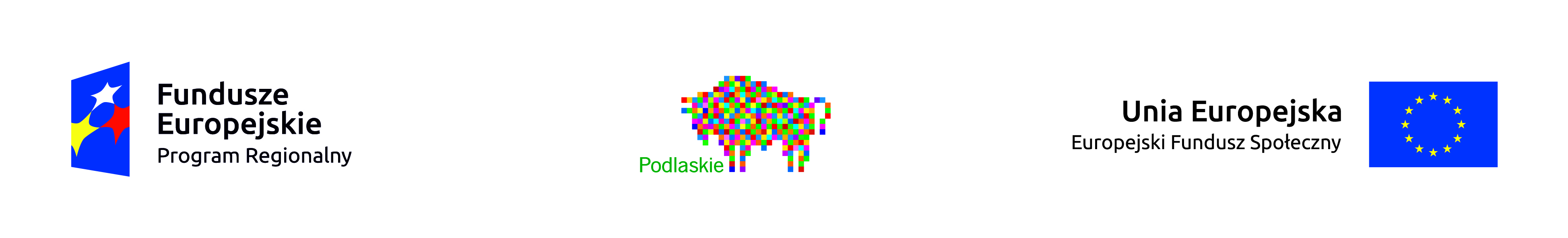 KARTA WERYFIKACJI POPRAWNOŚCI UPROSZCZONEGO WNIOSKU O DOFINANSOWANIE PROJEKTU ZINTEGROWANEGO W RAMACH RPOWP NA LATA 2014-2020INSTYTUCJA ORGANIZUJĄCA KONKURS: Wojewódzki Urząd Pracy w BiałymstokuNR KONKURSU:………………………………………………………………………………………………………………DATA WPŁYWU WNIOSKU:……………………………………………………………………………………………NR KANCELARYJNY WNIOSKU:...........................................................................................TYTUŁ PROJEKTU:………………………………………………………………………………………………………….NAZWA WNIOSKODAWCY:…………………………………………………………………………………………….Sporządzone przez: 							Zatwierdzone przez:Imię i nazwisko:                                                                                                              imię i nazwisko:Komórka organizacyjna:                                                                                                Komórka organizacyjna:Data:                                                                                                                                 DataPodpis:	                                                                                                                           Podpis:A.WERYFIKACJA WSTĘPNA WERYFIKACJA WSTĘPNA 1.                Wniosek złożono po raz pierwszy                         Wniosek złożono po uzupełnieniach B.WERYFIKACJA BRAKÓW FORMALNYCH LUB OCZYWISTYCH OMYŁEK WE WNIOSKU TAKNIEUwagi
1.Uproszczony wniosek o dofinansowanie projektu zintegrowanego w ramach Regionalnego Programu Operacyjnego Województwa Podlaskiego na lata 2014-2020 złożono w 2 egzemplarzach papierowych (2 oryginały wniosku bądź oryginał i kserokopia poświadczona za zgodność z oryginałem zgodnie ze sposobem określonym w regulaminie konkursu).2.Wersja papierowa uproszczonego wniosku w części VII została podpisana oraz opatrzona pieczęcią imienną i instytucjonalną przez osobę/y uprawnioną/e do podejmowania decyzji wiążących w stosunku do Beneficjenta oraz Partnera/Partnerów (jeśli dotyczy) wykazaną w pkt II.4 wniosku, zgodnie ze sposobem określonym w regulaminie konkursu.3.Wersja papierowa wniosku zawiera wszystkie strony (dotyczy 2 egzemplarzy).4.Czy do uproszczonego wniosku o dofinansowanie projektu zintegrowanego w ramach Regionalnego Programu Operacyjnego Województwa Podlaskiego na lata 2014-2020 załączono wymagane załączniki?c. DECYZJA W SPRAWIE POPRAWNOŚCI WNIOSKUc. DECYZJA W SPRAWIE POPRAWNOŚCI WNIOSKUc. DECYZJA W SPRAWIE POPRAWNOŚCI WNIOSKUCzy wniosek może zostać przekazany do oceny formalnej?Czy wniosek może zostać przekazany do oceny formalnej?Czy wniosek może zostać przekazany do oceny formalnej? TAK   NIE – PRZEKAZAĆ DO UZUPEŁNIENIALUB KOREKTY NIE –  ODRZUĆ WNIOSEK (dotyczy wniosku złożonego po uzupełnieniach)